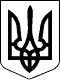 МІНІСТЕРСТВО ОСВІТИ І НАУКИ  УКРАЇНИВІДДІЛ ОСВІТИ        ТОМАШПІЛЬСЬКОЇ РАЙОННОЇ ДЕРЖАВНОЇ АДМІНІСТРАЦІЇНАКАЗвід 21.12.2018 року                                смт. Томашпіль                                № 165Про надання другого днявідпочинку за роботу увихідний день         Працівникам райметодкабінету, методистам шкіл району, оператору групи централізованого господарського обслуговування відділу освіти за роботу у вихідний день, по організації проведення другого туру Всеукраїнських учнівських олімпіад у 2018-2019 навчальному році,НАКАЗУЮ :1. Надати інший день відпочинку в зручний для працівників відділу освіти, загальноосвітніх шкіл час за взаємною згодою, згідно списку в такій кількості днів:Паламаренко Є.А.      -  13 (тринадцять);Лівкутник О.А.           – 4 (чотири);Момот В.Ф.                – 13 (тринадцять);Мазур Н.Г.                  – 5  (п'ять);Харченко Г.В.            – 6 (шість); Гончарук Н.І.              – 9 (дев'ять);Штифурко В.Ф.           – 3 (три);Чурей Л.А.        -         - 3 (три);Рибчук О.Г.                – 13 (тринадцять).2. Контроль за виконанням наказу залишаю за собою.            Начальник відділу освіти                                 Ревтюх С.В.